WORKSHOP POŘIZOVATELŮ A PROJEKTANTŮ K ÚZEMNÍ STUDII KRAJINY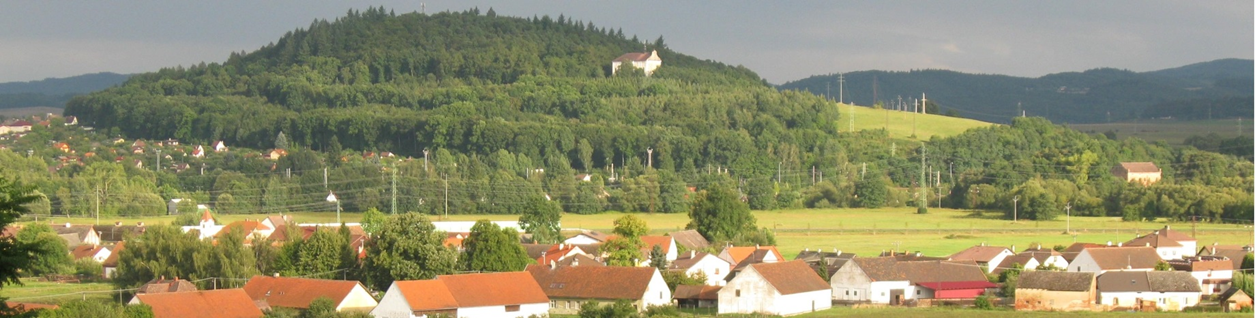 10. listopadu 2017Ministerstvo pro místní rozvoj ČR, Staroměstské nám. 6, Praha 1, jednací sál Akademie veřejného investování (AVI), (vchod z Pařížské ul. 4)9:30 – 10:00 Registrace účastníků  10:00 – 10:15 Úvodní slovo     Ing. Roman Vodný, Ph.D., Ministerstvo pro místní rozvoj ČR           Zástupce Ministerstva životního prostředí ČR10:15 – 10:30 Ideová východiska záměru územní studie krajiny          Ing. arch. Karel Wirth, Ministerstvo pro místní rozvoj ČR10:30 – 10:45 SC 3.3 IROP - Podpora pořizování a uplatňování dokumentů územního 	   rozvoje se zaměřením na územní studie krajiny     Mgr. Ondřej Pešek, Ministerstvo pro místní rozvoj ČR10:45 – 11:00 Zkušenosti z hodnocení žádostí o podporu v SC 3.3 IROP, jak na  administraci projektů v realizaci a udržitelnosti   	  Ing. Pavla Bártíková, Centrum pro regionální rozvoj České republiky11:00 – 11:15 Kofinancování územní studie krajiny z NPŽP – zkušenosti, aktuality   Zástupce Ministerstva životního prostředí ČR   Zástupce Státního fondu životního prostředí České republiky11:15 – 11:30 Přestávka11:30 – 11:40 Zkušenosti MěÚ Turnov při zpracování podkladů pro hodnocení žádosti              o podporu na zpracování územní studie krajiny správního obvodu ORP Turnov   RNDr. Miroslav Varga, Ing. Eva Krsková, MěÚ Turnov11:40 – 11:50 Zadání územní studie krajiny správního obvodu ORP Veselí nad Moravou               - specifika oproti metodice   Ing. Rostislav Haničinec, MěÚ Veselí nad Moravou11:50 – 12:00 Rozdíly v zadáních územní studie krajiny z pohledu zpracovatele    Mgr. Alena Kubešová, Ph.D., Atelier T-Plan12:00 – 12:10 Vztah územní studie krajiny k Evropské úmluvě o krajině   Mgr. Ing. Petr Lepeška, Ministerstvo pro místní rozvoj ČRBc. Aleš Grúber,  MěÚ Orlová; Ing. Rostislav Haničinec, MěÚ Veselí nad Moravou; Mgr. Alena Kubešová, Ph.D., Atelier T-Plan; RNDr. Miroslav Varga, MěÚ Turnov; zástupce MěÚ Černošice; Ing. arch. Karel Wirth, Ministerstvo pro místní rozvoj ČR.13:00 – 14:00 Oběd14:00 – 14:10 Pořizování územní studie krajiny pro území Olomouckého kraje, včetně               návrhu opatření v souvislosti s adaptací na změny klimatu   Ing. arch. Věra Malá, KÚ Olomouckého kraje14:10 – 14:20 Zkušenosti ze zpracování územní studie krajiny pro správní obvod ORP               Blovice  Ing. Klára Salzmann, Ph.D. projektant, PS Krajinářská architektura ČKA14:20 – 14:30 Konzultace rozpracované dokumentace územní studie krajiny  s dotčenými orgány v rámci správního obvodu ORP Znojmo  Ing. Libuše Krátká, MěÚ Znojmo14:30 – 14:40 Zkušenosti zpracovatele územní studie krajiny: Quo vadis, územní studie krajiny  Mgr. Petr Birklen, Ekotoxa14:40 – 14:50 Vybrané problematiky ze zpracování územní studie krajiny pro správní 	  obvod ORP Ústí nad Labem, fáze doplňující průzkumy a rozbory  Ing. arch. Ladislav Komrska, projektantMgr. Petr Birklen, Ekotoxa; Ing. arch. Ladislav Komrska, projektant; Ing. Klára Salzmann, Ph.D., projektant, pracovní skupina Krajinářská architektura ČKA; Dana Spoustová, MěÚ Znojmo.15:45 – 16:00 Ukončení workshopuÚvodní blok                                                                                                                 9:30 – 11:15Diskusní blok 1                      ZADÁNÍ ÚZEMNÍ STUDIE KRAJINY                      11:30 – 12:10Panelová diskuse 1                                                                                                  12:10 – 13:00Diskusní blok 2                      ŘEŠENÍ ÚZEMNÍ STUDIE KRAJINY                       14:00 – 14:50Panelová diskuse 2                                                                                                  14:50 – 15:45